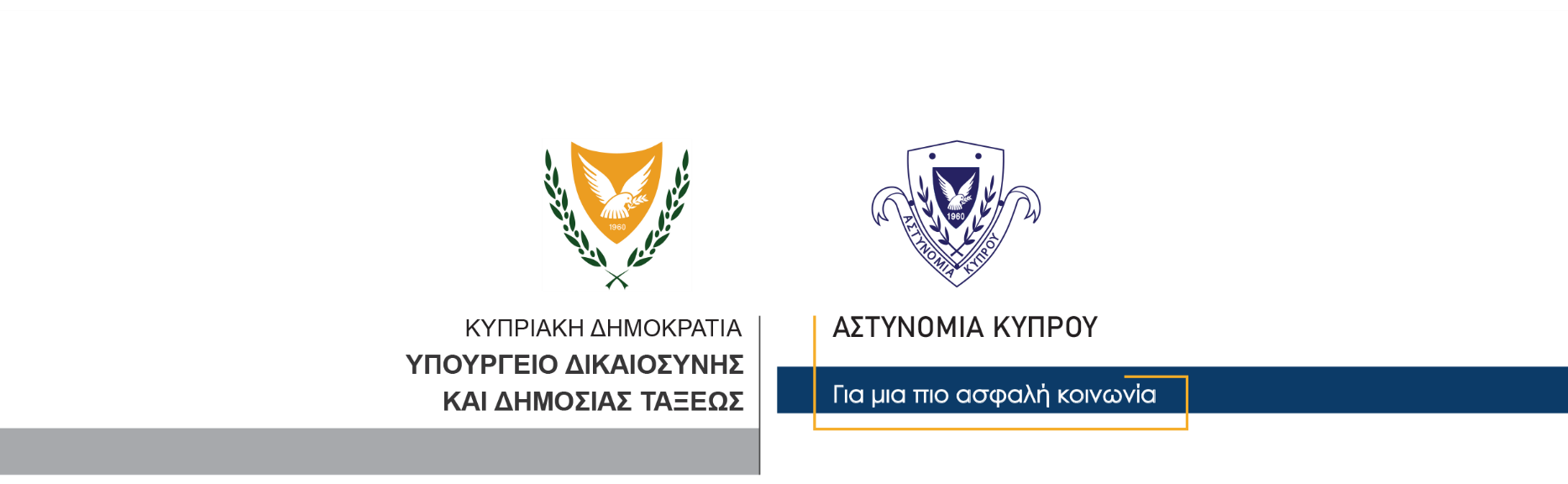 02 Νοεμβρίου, 2023  Δελτίο Τύπου 2Συνελήφθη 35χρονος για την ένοπλη ληστεία στον ΠρωταράΣτη σύλληψη άντρα ηλικίας 35 ετών, κάτοικου της επαρχίας Πάφου προχώρησε χθες το μεσημέρι η Αστυνομία, σχετικά με διερευνώμενη υπόθεση ένοπλης ληστείας που διαπράχθηκε στις 30 Οκτωβρίου, 2023 στον Πρωταρά. Συγκεκριμένα, είχε καταγγέλθηκε στην Αστυνομία από 36χρονη υπάλληλο περιπτέρου στον Πρωταρά ότι, άγνωστος άντρας εισήλθε εντός του περιπτέρου άγνωστος άντρας ο οποίος ζήτησε να αγοράσει τσιγάρα. Ακολούθως, ο άντρας φέρεται να ανέσυρε πιστόλι και να ζήτησε τα χρήματα από το ταμείο. Η γυναίκα φέρεται να αρνήθηκε και ο άντρας αφού άρπαξε ολόκληρο το ταμείο, και τράπηκε σε φυγή. Αυτός φέρεται να μπήκε σε αυτοκίνητο που τον περίμενε έξω από το περίπτερο και διέφυγαν προς άγνωστη κατεύθυνση. Στο πλαίσιο διερεύνησης της υπόθεσης και στη βάση αξιολόγησης στοιχείων, η Αστυνομία προχώρησε στη σύλληψη του 35χρονου, ο οποίος ανακρινόμενος φέρεται να παραδέχθηκε τη διάπραξη του αδικήματος. Ο συλληφθείς τέθηκε υπό κράτηση ενώ το ΤΑΕ Αμμοχώστου συνεχίζει τις εξετάσεις.  		    Κλάδος ΕπικοινωνίαςΥποδιεύθυνση Επικοινωνίας Δημοσίων Σχέσεων & Κοινωνικής Ευθύνης